兄弟姐妹的权利。حقوق الإخوة والأخوات[باللغة الصينية ]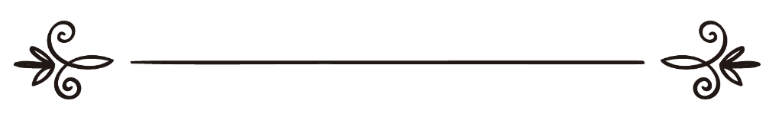 来源：伊斯兰问答网站مصدر : موقع الإسلام سؤال وجواب编审: 伊斯兰之家中文小组مراجعة: فريق اللغة الصينية بموقع دار الإسلام兄弟姐妹的权利。问：兄弟姐妹和父母对于一个人的权利有哪些？答：一切赞颂全归安拉。安拉的使者（安拉的称赞、祝福与平安属于他）说：“崇高的安拉说：我是大仁大慈的主，‘亲属’这个词，是我以与我的尊名相关的名字为它命名，（阿拉伯语中，仁慈与亲属两个词同属一个词系。）谁维系了亲属关系，我就维系谁；谁割断了亲属关系，我就与谁断绝关系。”替勒密吉圣训集（1907）艾布达悟德圣训集（1694）大学者艾勒巴尼将这段圣训收录在他的《可靠圣训系列》中（520），圣人又（安拉的称赞、祝福与平安属于他）说：“谁希望长寿，谁希望得到丰富的给养，那就让他接续近亲。”布哈里圣训（1961）穆斯林圣训（2557）。他们的权利与其他穆斯林之间共有的权力相比较，更应当交付：当见面时向他们道安；应答他们对你的邀请；当他们打喷嚏后，为他们祈求慈安；当他们生病时，探望他们；他们去世后，参加他们的殡礼；服从他们对于财物的分配；当他们向你请求忠告时，给他们尽忠言；在他们和你不在一起时，维护他们的名誉；你所愿望的也希望他们得到，你所不愿遭遇的也不愿他们碰到。所有这些，在很多可靠的圣训中均有记载。其中有：不应利用言行伤害他们，圣人（安拉的称赞、祝福与平安属于他）说：“真正的穆斯林，是那使穆斯林从他的口和手上得以平安的人。”布哈里圣训（10）穆斯林圣训（40）。在另外一段长篇的圣训中，命人执行嘉言懿行，圣人（安拉的称赞、祝福与平安属于他）说：“……如你做不到的话，那你就不要使人们受到你的伤害，这是你为自己的施舍。”布哈里圣训（2382）穆斯林圣训（84）。至于父母应享有的权利，我们已在第（5053）号问答中，讲述了母亲对子女的权利，请查阅。安拉至知。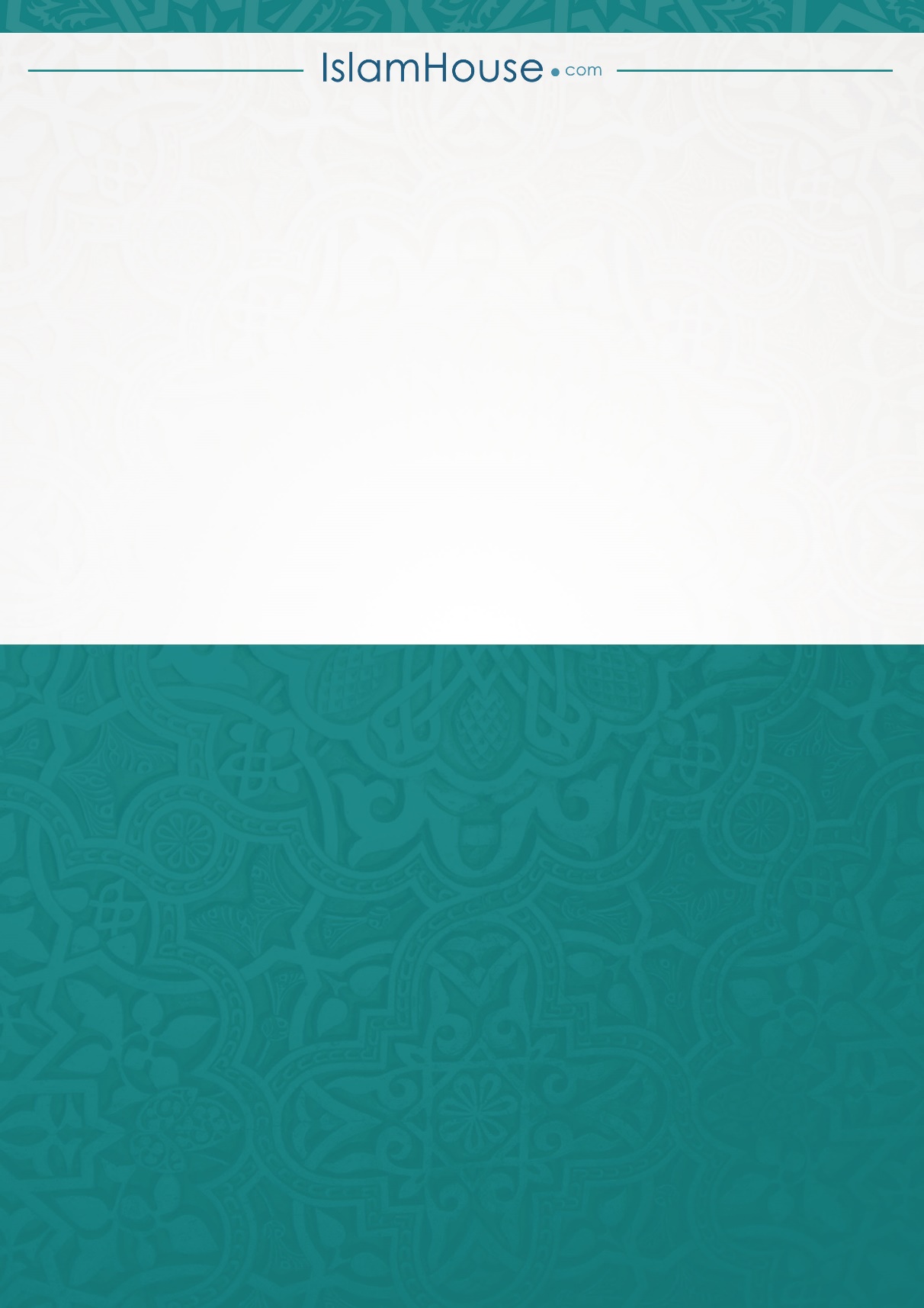 